Obec Diviaky nad Nitricou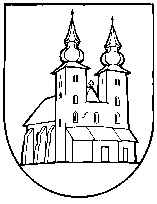 Obecný úrad, č.167, 972 25 Diviaky nad Nitricou  Váš list číslo/zo dňa	       Naše číslo		        Vybavuje/		       Diviaky n/Nitr.Vec:OZNÁMENIE   O DORUČENÍ   PÍSOMNOSTIObec Diviaky nad Nitricou v súlade s § 5 zákona č. 253/1998 Z.z. o hlásení pobytu občanov Slovenskej republiky a registri obyvateľov Slovenskej republiky v znení neskorších predpisov upozorňuje	Miroslava Palárika, bytom Diviaky nad NitricouŽe mu má   byť doručená písomnosť od Všeobecnej zdravotnej poisťovne pobočka Prievidza.Po dobu 18 kalendárnych dní od vyvesenia tohto oznámenia bude písomnosť uložená na Obecnom úrade v Diviakoch nad Nitricou, kde si ju možno prevziať. Posledný deň tejto lehoty sa považuje za deň doručenia písomnosti.				Iveta Kluvancová				Zamestnankyňa samosprávy				Na úseku evidencie obyvateľovVyvesené: 7.2.2018Zvesené: